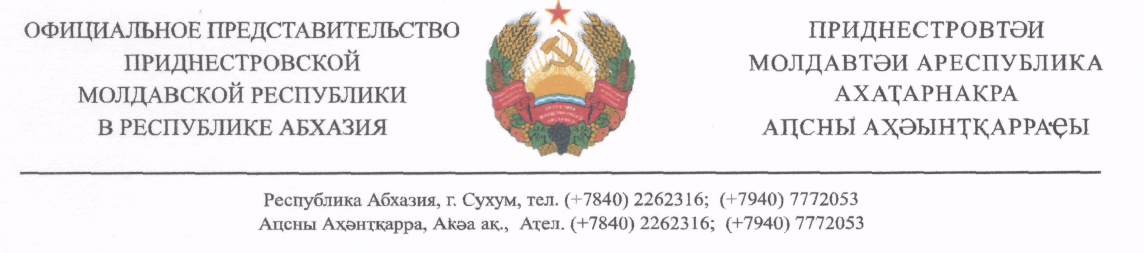 Его Превосходительству господину В.Н.КрасносельскомуПрезиденту Приднестровской Молдавской РеспубликиГлубокоуважаемый Вадим Николаевич!Имею честь засвидетельствовать Вам свое глубокое уважение и направляю искренние поздравления по случаю Вашего переизбрания на пост Президента  Приднестровской Молдавской Республики.Пользуясь столь прекрасной возможностью, в этот особенный день желаю Вам, уважаемый      Вадим Николаевич,   доброго здоровья, неизменного оптимизма, больших успехов во всех начинаниях, свершения задуманного и благополучия на долгие годы Вам и Вашим родным и близким!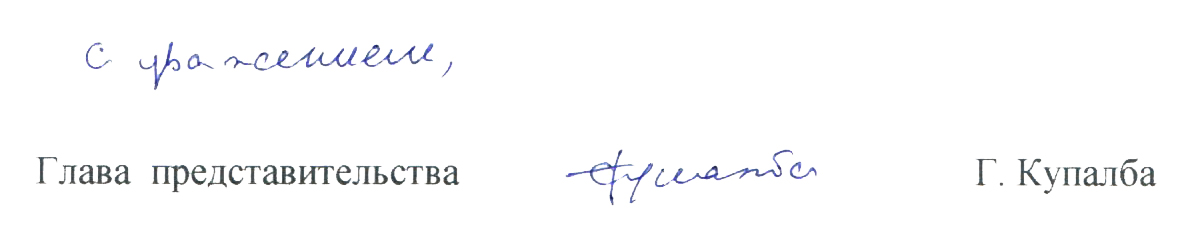 